№ 120 от 27.02.2023«БЕКІТЕМІН»Қазақстан РеспубликасыныңДенсаулық сақтау вице-министрі ___________________________2023 жылғы «___» __________Қазақстан Республикасының психикалық денсаулық сақтау қызметін дамыту жөніндегі 2023-2024 жылдарға арналғанжол картасыАббревиатуралар мен қысқартылған сөздердің толық жазылуы:INL – АҚШ Мемлекеттік департаментінің есірткі заттарының халықаралық айналымына және құқық қорғау қызметіне қарсы күрес жөніндегі бюросы;ПДСЖМҚ – ҚР психикалық денсаулық саласында жұмыс істейтін мамандар қауымдастығы;ДДҰ – Дүниежүзілік денсаулық сақтау ұйымы;ЖТД – жалпы тәжірибелік дәрігерЖТБЖҚ – ЖИТС-пен, туберкулезбен және безгекпен күрес жөніндегі Жаһандық қор;ДСД – Дәрілік саясат департаменті;МКҰД – Медициналық көмекті ұйымдастыру департаменті;ҚР ДСМ – Қазақстан Республикасы Денсаулық сақтау министрлігі;НҚА – нормативтік-құқықтық акт;ҰҚДСО – Ұлттық қоғамдық денсаулық сақтау орталығы;ДЗСҰО – Дәрілік заттар мен медициналық бұйымдарды сараптау ұлттық орталығы;ПБЗ – психикаға белсенді әсер ететін зат;МСАК – медициналық-санитариялық алғашқы көмек;ПМБ – психикалық, мінез-құлықтық бұзылушылықтары;ААҚТ – апиын агонистерімен демеуші терапия;РПДҒПО – «Республикалық психикалық денсаулық ғылыми-практикалық орталығы» шаруашылық жүргізу құқығындағы республикалық мемлекеттік кәсіпорны;ПДСҚ – Психикалық денсаулық сақтау қызметі;ДСБ – Денсаулық сақтау басқармалары;БҰҰ ЕҚБ – Біріккен Ұлттар Ұйымының Есірткі және қылмыс жөніндегі басқармасы;ПДО – Психикалық денсаулық орталығы;ҚАТЭТ – қолдаушы алмастырушы терапияның электрондық тіркелімі.Согласовано20.02.2023 19:25 Жангарашева Г. К. ((и.о Дюсенов А.К.))Действителен  Уникальное имя владельца:  ЖАНГАРАШЕВА ГУЛЬНАРА  Дата начала:  2022-09-19 10:23:31 (+06)  Дата окончания:  2025-09-18 10:28:31 (+06)  Серийный номер:  632085759216018464526429959798964276159290499920  Субъект:  EMAILADDRESS=g.zhangarasheva@dsm.gov.kz, SURNAME=ЖАНГАРАШЕВА, SERIALNUMBER=IIN650409401756, GIVENNAME=КАСЕНОВНА, CN=ЖАНГАРАШЕВА ГУЛЬНАРА, OU=BIN170340000915, ST=Нур-Султан, O="Государственное учреждение \"Министерство здравоохранения Республики Казахстан\"", C=KZ  Издатель:  CN=Удостоверяющий центр Государственных органов, O=Республика Казахстан, C=KZ 20.02.2023 21:30 Максутова Гульнара ЕстаевнаДействителен  Уникальное имя владельца:  МАКСУТОВА ГУЛЬНАРА  Дата начала:  2023-01-26 09:49:13 (+06)  Дата окончания:  2026-01-25 09:54:13 (+06)  Серийный номер:  513393838003322478215834755208872767996955177204  Субъект:  EMAILADDRESS=g.maxutova@dsm.gov.kz, SURNAME=МАКСУТОВА, SERIALNUMBER=IIN620609400125, GIVENNAME=ЕСТАЕВНА, CN=МАКСУТОВА ГУЛЬНАРА, OU=BIN170340000915, ST=Астана, O="Государственное учреждение \"Министерство здравоохранения Республики Казахстан\"", C=KZ  Издатель:  CN=Удостоверяющий центр Государственных органов, O=Республика Казахстан, C=KZ 21.02.2023 12:32 Халыкова Мадина БакытжановнаДействителен  Уникальное имя владельца:  ХАЛЫКОВА МАДИНА  Дата начала:  2023-02-09 16:39:44 (+06)  Дата окончания:  2026-02-08 16:44:44 (+06)  Серийный номер:  447985707277811291237249220631475276247397824978  Субъект:  OID.2.5.4.20="+77779999417", EMAILADDRESS=m.khalykova@dsm.gov.kz, SURNAME=ХАЛЫКОВА, SERIALNUMBER=IIN840322400100, GIVENNAME=БАКЫТЖАНОВНА, CN=ХАЛЫКОВА МАДИНА, OU=BIN170340000915, ST=Астана, O="Государственное учреждение \"Министерство здравоохранения Республики Казахстан\"", C=KZ  Издатель:  CN=Удостоверяющий центр Государственных органов, O=Республика Казахстан, C=KZ 21.02.2023 12:37 Жолжанова Назира УсеновнаДействителен  Уникальное имя владельца:  ЖОЛЖАНОВА НАЗИРА  Дата начала:  2023-02-15 09:28:51 (+06)  Дата окончания:  2026-02-14 09:33:51 (+06)  Серийный номер:  495512442281253905826163432281295793826238923426  Субъект:  OID.2.5.4.20="+77751258501", EMAILADDRESS=n.zholzhanova@dsm.gov.kz, SURNAME=ЖОЛЖАНОВА, SERIALNUMBER=IIN780607400196, GIVENNAME=УСЕНОВНА, CN=ЖОЛЖАНОВА НАЗИРА, OU=BIN170340000915, ST=Астана, O="Государственное учреждение \"Министерство здравоохранения Республики Казахстан\"", C=KZ  Издатель:  CN=Удостоверяющий центр Государственных органов, O=Республика Казахстан, C=KZ 21.02.2023 13:50 Жусипалиева Г. Б. ((и.о Алдынгуров Д.К.))Действителен  Уникальное имя владельца:  ЖУСИПАЛИЕВА ГУЛЬНАФИС  Дата начала:  2022-12-29 15:22:26 (+06)  Дата окончания:  2025-12-28 15:27:26 (+06)  Серийный номер:  141896478705399446909618035716513586491226389030  Субъект:  EMAILADDRESS=g.zhusipalieva@dsm.gov.kz, SURNAME=ЖУСИПАЛИЕВА, SERIALNUMBER=IIN790914400662, GIVENNAME=БЕРИЯТОВНА, CN=ЖУСИПАЛИЕВА ГУЛЬНАФИС, OU=BIN170340000915, ST=Астана, O="Государственное учреждение \"Министерство здравоохранения Республики Казахстан\"", C=KZ  Издатель:  CN=Удостоверяющий центр Государственных органов, O=Республика Казахстан, C=KZ 22.02.2023 09:19 Балтабекова Д.Ж ((и.о Темирханов С.Т.))Действителен  Уникальное имя владельца:  БАЛТАБЕКОВА ДИНАРА  Дата начала:  2022-09-26 17:22:09 (+06)  Дата окончания:  2025-09-25 17:27:09 (+06)  Серийный номер:  470425842471727863269136575217388377331509573870  Субъект:  EMAILADDRESS=r.tanatar@dsm.gov.kz, SURNAME=БАЛТАБЕКОВА, SERIALNUMBER=IIN810827450107, GIVENNAME=ЖУМАГАЛИЕВНА, CN=БАЛТАБЕКОВА ДИНАРА, OU=BIN170340000915, ST=Нур-Султан, O="Государственное учреждение \"Министерство здравоохранения Республики Казахстан\"", C=KZ  Издатель:  CN=Удостоверяющий центр Государственных органов, O=Республика Казахстан, C=KZ 22.02.2023 15:37 Литвинчук Наталья СергеевнаДействителен  Уникальное имя владельца:  ЛИТВИНЧУК НАТАЛЬЯ  Дата начала:  2022-05-31 15:42:32 (+06)  Дата окончания:  2025-05-30 15:47:32 (+06)  Серийный номер:  581667592358843354502766936861119490666210018715  Субъект:  EMAILADDRESS=n.litvinchuk@dsm.gov.k, SURNAME=ЛИТВИНЧУК, SERIALNUMBER=IIN940818451083, GIVENNAME=СЕРГЕЕВНА, CN=ЛИТВИНЧУК НАТАЛЬЯ, OU=BIN170340000915, ST=Нур-Султан, O="Государственное учреждение \"Министерство здравоохранения Республики Казахстан\"", C=KZ  Издатель:  CN=Удостоверяющий центр Государственных органов, O=Республика Казахстан, C=KZ 22.02.2023 16:53 Бегалиева Гульдей ТурехановнаДействителен  Уникальное имя владельца:  БЕГАЛИЕВА ГУЛЬДЕЙ  Дата начала:  2022-03-04 10:06:06 (+06)  Дата окончания:  2023-03-04 10:11:06 (+06)  Серийный номер:  558553368815531111718219932953316880326398695667  Субъект:  EMAILADDRESS=g.begalieva@dsm.gov.kz, SERIALNUMBER=IIN860528450844, GIVENNAME=ТУРЕХАНОВНА, CN=БЕГАЛИЕВА ГУЛЬДЕЙ, OU=BIN170340000915, ST=Нур-Султан, C=KZ  Издатель:  CN=Удостоверяющий центр Государственных органов, O=Республика Казахстан, C=KZ 23.02.2023 10:37 Ержанова Сауле АмантаевнаДействителен  Уникальное имя владельца:  ЕРЖАНОВА САУЛЕ  Дата начала:  2022-09-27 16:22:30 (+06)  Дата окончания:  2025-09-26 16:27:30 (+06)  Серийный номер:  296326806992357978942524332578865331704078608922  Субъект:  EMAILADDRESS=r.tanatar@dsm.gov.kz, SURNAME=ЕРЖАНОВА, SERIALNUMBER=IIN730517401641, GIVENNAME=АМАНТАЕВНА, CN=ЕРЖАНОВА САУЛЕ, OU=BIN170340000915, ST=Нур-Султан, O="Государственное учреждение \"Министерство здравоохранения Республики Казахстан\"", C=KZ  Издатель:  CN=Удостоверяющий центр Государственных органов, O=Республика Казахстан, C=KZ Подписано25.02.2023 12:33 Дудник Вячеслав ЮрьевичДействителен  Уникальное имя владельца:  ДУДНИК ВЯЧЕСЛАВ  Дата начала:  2022-04-05 11:33:20 (+06)  Дата окончания:  2023-04-05 11:38:20 (+06)  Серийный номер:  467211428019682947176862498386269426914076144031  Субъект:  EMAILADDRESS=v.dudnik@dsm.gov.kz, SERIALNUMBER=IIN630402300670, GIVENNAME=ЮРЬЕВИЧ, CN=ДУДНИК ВЯЧЕСЛАВ, OU=BIN170340000915, ST=Нур-Султан, C=KZ  Издатель:  CN=Удостоверяющий центр Государственных органов, O=Республика Казахстан, C=KZ 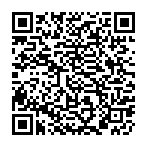 Күтілетін нәтижелерКүтілетін нәтижелер2023 ж.2024 ж.1)ҚР өңірлерінде психикалық мінез-құлықтық бұзылушылықтары бар, оның ішінде психикаға белсенді әсер ететін заттарды тұтыну салдарынан ПМБ бар адамдарды медициналық-әлеуметтік оңалту бөлімшелерін ұлғайту (абс. сандарда)ҚР өңірлерінде психикалық мінез-құлықтық бұзылушылықтары бар, оның ішінде психикаға белсенді әсер ететін заттарды тұтыну салдарынан ПМБ бар адамдарды медициналық-әлеуметтік оңалту бөлімшелерін ұлғайту (абс. сандарда)15172)Психикалық денсаулық сақтау саласында медициналық көмек көрсететін ұйымдарда динамикалық байқауда тұрған апиынға тәуелділігі бар пациенттерді апиын агонистерімен демеуші терапиямен қамтуды ұлғайту (абс. сандарда)Психикалық денсаулық сақтау саласында медициналық көмек көрсететін ұйымдарда динамикалық байқауда тұрған апиынға тәуелділігі бар пациенттерді апиын агонистерімен демеуші терапиямен қамтуды ұлғайту (абс. сандарда)370400№Іс-шара атауыАяқтау нысаныОрындау мерзіміЖауапты орындаушылар123451. Психикалық денсаулық саласында медициналық-әлеуметтік көмек көрсету қолжетімділігін арттыру1. Психикалық денсаулық саласында медициналық-әлеуметтік көмек көрсету қолжетімділігін арттыру1. Психикалық денсаулық саласында медициналық-әлеуметтік көмек көрсету қолжетімділігін арттыру1. Психикалық денсаулық саласында медициналық-әлеуметтік көмек көрсету қолжетімділігін арттыру1. Психикалық денсаулық саласында медициналық-әлеуметтік көмек көрсету қолжетімділігін арттыру1.1 Нормативтік-құқықтық база мен қаржыландыру тетіктерін жетілдіру1.1 Нормативтік-құқықтық база мен қаржыландыру тетіктерін жетілдіру1.1 Нормативтік-құқықтық база мен қаржыландыру тетіктерін жетілдіру1.1 Нормативтік-құқықтық база мен қаржыландыру тетіктерін жетілдіру1.1 Нормативтік-құқықтық база мен қаржыландыру тетіктерін жетілдіру1Психикалық денсаулық саласындағы нормативтік-құқықтық базаны жетілдіруНҚА2023-2024 жж.МКҰД, РПДҒПО2Науқасқа ақы төлеу есептік орташа құны бойынша және бір төсек-күн үшін емделген жағдай үшін жүзеге асырылатын психикалық денсаулық орталықтарының, оның ішінде стационарлық жағдайларда мамандандырылған медициналық көмек көрсететін республикалық денсаулық сақтау ұйымының бір пациентіне кешенді тарифті қайта қарау жөніндегі ұсыныстарды әзірлеуМӘМСҮД-не ақпарат2023 ж.3-тоқсан МКҰД,РПДҒПО1.2 Тәуекел факторларын басқару және профилактикасы1.2 Тәуекел факторларын басқару және профилактикасы1.2 Тәуекел факторларын басқару және профилактикасы1.2 Тәуекел факторларын басқару және профилактикасы3Қазақстан Республикасында психикалық денсаулық сақтаудың Бірыңғай ақпараттық қызметін (БАҚ) (Call, Contact-center) енгізуАқпарат2023 ж.МКҰД, РПДҒПО, ДСБ(келісім бойынша)4Жастар денсаулық орталықтарының деңгейінде оның ішінде ПБЗ тұтыну салдарынан ПМБ бастапқы профилактикасының бағдарламаларын енгізуАқпарат2024 ж.МКҰД, ҰҚДСО, РПДҒПО1.3 Психикалық денсаулық саласында медициналық-әлеуметтік көмек көрсету сапасын арттыру1.3 Психикалық денсаулық саласында медициналық-әлеуметтік көмек көрсету сапасын арттыру1.3 Психикалық денсаулық саласында медициналық-әлеуметтік көмек көрсету сапасын арттыру1.3 Психикалық денсаулық саласында медициналық-әлеуметтік көмек көрсету сапасын арттыру5БҰҰ ЕҚБ/ДДҰ-ның ПБЗ тұтынудан туындаған бұзылуларды емдеу жөніндегі халықаралық стандарттарына негізделген сапаны бағалау құралдарын енгізуАқпарат2023-2024 жж.МКҰД, РПДҒПО1.4 Психикалық денсаулық сақтау қызметін ұйымдастыруды жетілдіру1.4 Психикалық денсаулық сақтау қызметін ұйымдастыруды жетілдіру1.4 Психикалық денсаулық сақтау қызметін ұйымдастыруды жетілдіру1.4 Психикалық денсаулық сақтау қызметін ұйымдастыруды жетілдіру6БПДО санын ұлғайту есебінен амбулаториялық-емханалық көмектің қолжетімділігін кеңейтуАқпарат2023 ж.МКҰД, РПДҒПО7ҚР өңірлерінде: Абай, Алматы, Атырау, Жетісу, Батыс Қазақстан, Қызылорда, Маңғыстау, Шығыс Қазақстан және Ұлытау облыстарында психикалық мінез-құлықтық бұзылушылықтары бар, оның ішінде психикаға белсенді әсер ететін заттарды қолдану салдарынан ПМБ бар адамдарды медициналық-әлеуметтік оңалтуды дамыту.Ақпарат2023-2024 жж.МКҰД, ДСБ, РПДҒПО8ПБЗ-ға тәуелділігі бар адамдарға медициналық-әлеуметтік көмек көрсету сапасын кеңейту және жақсарту мақсатында жеке наркологиялық орталықтармен өзара іс-қимылды күшейтуАқпарат2023-2024 жж.МКҰД, РПДҒПО9Бас бостандығынан айыру орындарындағы адамдарға мамандандырылған медициналық көмек көрсетуді талдауТалдамалық анықтама2023 ж.IV тоқсанМКҰД, РПДҒПО1.5 Кадрлық әлеуетті дамыту1.5 Кадрлық әлеуетті дамыту1.5 Кадрлық әлеуетті дамыту1.5 Кадрлық әлеуетті дамыту10Психиатр дәрігерлерді (наркологтарды), жалпы тәжірибелік дәрігерлерді, терапевттерді, педиатрларды психикалық денсаулық мәселелері бойынша, кәмелетке толмағандар арасында суицидтің алдын алу бағдарламасы бойынша, АСБ (аутизм спектрінің бұзылушылықтары) ерте диагностикасы бойынша, оның ішінде жергілікті бюджет есебінен оқытуАқпарат2023-2024 жж.ДСБ, ҒАРД, МКҰД, РПДҒПО11ПДСҚ, МСАК дәрігерлері мен психологтарын Mental Health Gap Action Programme (mhGAP) бағдарламасы бойынша, оның ішінде жергілікті бюджет есебінен оқытуАқпарат2023-2024 жж.ДСБ, ҒАРД, МКҰД, РПДҒПО12Психотерапияның өзекті мәселелері бойынша психиатр дәрігерлердің біліктілігін арттыру Ақпарат2023-2024 жж.ДСБ, ҒАРД, МКҰД, РПДҒПО13БҰҰ ЕҚБ және INL қолдауымен ПБЗ (UTC оқу пакеті) пайдаланудан туындаған бұзылуларды емдеу бойынша әмбебап білім беру бағдарламасының базалық және озық деңгейдегі оқу пакетінің курстары бойынша каскадты тренингтер өткізуАқпарат2023-2024 жж.РПДҒПО, ДСБ 14ДДҰ-ның қолдауымен «Өз-өзіне қол жұмсаудың алдын алу бойынша елдер үшін «LIVE LIFE» (толық өмір сүру)» нұсқаулығын бейімдеу мәселесін пысықтау.Ақпарат2023-2024 жж.РПДҒПО15Психикалық денсаулық сақтау қызметінің әлеуметтік жұмыс жөніндегі мамандары үшін кәсіптік білім, білік және дағдылар деңгейін арттыру, оның ішінде медициналық-әлеуметтік оңалту мәселелері бойынша бағдарламаны әзірлеу.Ақпарат2023-2024 жж.РПДҒПО16Медициналық ЖОО психиатрия және наркология кафедраларының қатысуымен ҚР психикалық денсаулық саласында жұмыс істейтін мамандар қауымдастығы жанынан Жас психиатр дәрігерлер (наркологтар) мектебін ұйымдастыру.Ақпарат2023 ж.4-тоқсанРПДҒПО, ҒАРД, ПДСЖМҚ17Медициналық ЖОО психиатрия және наркология кафедраларын тарта отырып, психикалық денсаулық саласында медициналық-әлеуметтік көмек көрсету мәселелері бойынша ғылыми-практикалық конференция және семинар-тренингтер өткізу.Ақпарат2023-2024 жж.РПДҒПО, ҒАРД, МКҰД, 18Орфандық аурулардың: Оптиконевромиелит (Девик ауруы) и Шашыраңқы беріш диагностикасы мен емдеу мәселелері бойынша МСАК және стационарлардың мамандарын (ЖПД, терапевт, невролог) оқытуАқпарат2023-2024 жж.ҒАРД, МКҰД, Психикалық, мінез-құлықтық бұзылушылықтары бар адамдардың санын бағалауПсихикалық, мінез-құлықтық бұзылушылықтары бар адамдардың санын бағалауПсихикалық, мінез-құлықтық бұзылушылықтары бар адамдардың санын бағалауПсихикалық, мінез-құлықтық бұзылушылықтары бар адамдардың санын бағалау19Психикалық, мінез-құлықтық бұзылушылықтарын дамыту бойынша тәуекел топтарын бағалаудың диагностикалық құралдарын медициналық-санитариялық алғашқы көмек деңгейінде енгізу мәселесін пысықтау.Ақпарат2024 ж.МКҰД, РПДҒПО20БҰҰ ЕҚБ қолдауымен ПБЗ қолдану салдарынан ПМБ бар адамдардың болжамды санын анықтау үшін Қазақстан Республикасында есірткіні проблемалы тұтынушылар арасында зерттеу жүргізу. Ақпарат2023 ж.РПДҒПО21Алкоголь және есірткі бойынша Еуропалық мектептік зерттеу жобасының әдіснамасы бойынша жастар арасында психикаға белсенді әсер ететін заттарды (ПБЗ) тұтыну бойынша зерттеу жүргізу. Ақпарат2024 ж.МКҰД, РПДҒПО22Лиссабондағы Есірткі және нашақорлық жөніндегі Еуропалық мониторинг орталығының (EMCDDA) есірткіге қарсы саладағы тәжірибесін зерттеу. Мүдделі мемлекеттік органдар өкілдерінің Орталыққа танысу сапарын ұйымдастыру туралы мәселені пысықтау. ҚР-да осындай орталықты құрудың орындылығын қарастыру.Ақпарат2023 ж.МКҰД, РПДҒПО3. Апиын агонистерімен демеуші терапияны дамыту3. Апиын агонистерімен демеуші терапияны дамыту3. Апиын агонистерімен демеуші терапияны дамыту3. Апиын агонистерімен демеуші терапияны дамыту3.1 Апиын агонистерімен демеуші терапия шеңберінде дәрілік қамтамасыз етуді ұйымдастыру3.1 Апиын агонистерімен демеуші терапия шеңберінде дәрілік қамтамасыз етуді ұйымдастыру3.1 Апиын агонистерімен демеуші терапия шеңберінде дәрілік қамтамасыз етуді ұйымдастыру3.1 Апиын агонистерімен демеуші терапия шеңберінде дәрілік қамтамасыз етуді ұйымдастыру23 «Қазақстандық ұлттық дәрілік формулярды бекіту туралы» Қазақстан Республикасы Денсаулық сақтау министрінің 2021 жылғы 18 мамырдағы № ҚР ДСМ-41 бұйрығына Метадон (АТХ N07BC02) сауда атауын енгізу бөлігінде өзгерістер енгізу.ҚР ДСМ бұйрығы2023 ж.2-тоқсанДСД 24«Тегін медициналық көмектің кепілдік берілген көлемі шеңберінде және (немесе) міндетті әлеуметтік медициналық сақтандыру жүйесінде дәрілік заттар мен медициналық бұйымдардың сауда атауына шекті бағаларды бекіту туралы» Қазақстан Республикасы Денсаулық сақтау министрінің 2021 жылғы 5 тамыздағы № ҚР ДСМ-77 бұйрығына Метадон дәрілік препаратының сауда атауына шекті бағаны бекіту бөлігінде өзгерістер енгізу.ҚР ДСМ бұйрығы2023 ж.2-тоқсанДСДДЗСҰО25«Тегін медициналық көмектің кепілдік берілген көлемі шеңберінде және (немесе) міндетті әлеуметтік медициналық сақтандыру жүйесінде дәрілік заттың халықаралық патенттелмеген атауына немесе медициналық бұйымның техникалық сипаттамасына шекті бағаларды бекіту туралы» Қазақстан Республикасы Денсаулық сақтау министрінің 2021 жылғы 4 қыркүйектегі № ҚР ДСМ-96 бұйрығына Метадон дәрілік препаратының халықаралық патенттелмеген атауына шекті бағаны бекіту бөлігінде өзгерістер енгізу.ҚР ДСМ бұйрығы2023 ж.2-тоқсанДСДДЗСҰО26«Қазақстан Республикасының белгілі бір аурулары (жай-күйлері) бар азаматтарының жекелеген санаттарын тегін және (немесе) жеңілдікті амбулаториялық қамтамасыз етуге арналған дәрілік заттар мен медициналық бұйымдардың тізбесін бекіту туралы» Қазақстан Республикасы Денсаулық сақтау министрінің 2021 жылғы 5 тамыздағы № ҚР ДСМ-75 бұйрығына «Психикалық және мінез-құлық бұзылулары» 43-бөліміне Метадон дәрілік препаратын енгізу бөлігінде өзгерістер енгізу.ҚР ДСМ бұйрығы2023 ж.2-тоқсанДСД 27«Бірыңғай дистрибьютордан сатып алынатын дәрілік заттар мен медициналық бұйымдардың тізбесін айқындау туралы» Қазақстан Республикасы Денсаулық сақтау министрінің 2021 жылғы 20 тамыздағы № ҚР ДСМ-88 бұйрығының «Бірыңғай дистрибьютордан сатып алынатын дәрілік заттардың тізбесі» 1-қосымшасына Метадон дәрілік препаратын енгізу бөлігінде өзгерістер енгізу.ҚР ДСМ бұйрығы2023 ж.2-тоқсанДСД 28«Қазақстан Республикасында бақылауға жататын есірткі құралдарын, психотроптық заттар мен олардың прекурсорларын медициналық мақсатта пайдалану қағидаларын бекіту туралы» Қазақстан Республикасы Денсаулық сақтау және әлеуметтік даму министрінің 2015 жылғы 26 қаңтардағы № 32 бұйрығына Қазақстан Республикасында бақылауға жататын есірткі құралдарын, психотроптық заттар мен олардың прекурсорларын медициналық мақсатта пайдалану қағидаларына 2-қосымшаға Метадон дәрілік енгізу бөлігінде өзгерістер енгізу.ҚР ДСМ бұйрығы2023 ж.2-тоқсанДСД 3.2 ААДТ медициналық-әлеуметтік көмектің тұрақтылығы мен сапасын арттыру3.2 ААДТ медициналық-әлеуметтік көмектің тұрақтылығы мен сапасын арттыру3.2 ААДТ медициналық-әлеуметтік көмектің тұрақтылығы мен сапасын арттыру3.2 ААДТ медициналық-әлеуметтік көмектің тұрақтылығы мен сапасын арттыру29Ақмола, Алматы, Жетісу, Маңғыстау, Түркістан, Ұлытау облыстарында және Астана, Шымкент қалаларында психикалық денсаулық сақтау саласында медициналық көмек көрсететін ұйымдарда ААҚТ кабинеттерін ашу.ДСБ бұйрығы2023 ж.2-4-тоқсанДСБ, МКҰД30Психикалық денсаулық сақтау саласында медициналық көмек көрсететін ұйымдарда динамикалық байқаудағы апиынға тәуелділігі бар пациенттерді ААҚТ-мен қамтуды ұлғайту.ҚАТЭТ есебі2023-2024 жж.ДСБМКҰД31ААҚТ кабинеттерінің қызметкерлеріне, ПДО мамандарына сүйемелдеу сапасын жақсарту және көрсетілетін кешенді медициналық-әлеуметтік көмек бойынша семинар-тренингтер ұйымдастыру және өткізу.Есеп2023-2024 жж.МКҰД, РПДҒПО32ЖТБЖҚ қолдауымен сүйемелдеу сапасын жақсарту және көрсетілетін кешенді медициналық-әлеуметтік көмек үшін ААҚТ өңірлік кабинеттерінің жұмысына мониторинг жүргізу.ЕсепТоқсан сайынРПДҒПО33ҚР Ішкі істер министрлігімен бірлесіп, стационарлық жағдайда медициналық көмек көрсететін денсаулық сақтау ұйымдарына және (немесе) олардың құрылымдық бөлімшелеріне емдеуге жатқызу кезінде ААҚТ пациенттерін Метадон дәрілік препаратымен қамтамасыз ету мәселесін пысықтау. Ақпарат2023 ж.2-4-тоқсанМКҰД, РПДҒПО3.3 Басқа мәселелер3.3 Басқа мәселелер3.3 Басқа мәселелер3.3 Басқа мәселелер34ПДО мамандары үшін мынадай семинар-тренингтер ұйымдастыру:1) апиындарды шамадан артық мөлшерде тұтынудың профилактикасы, диагностикалау және емдеу;2) жаңа психикаға белсенді әсер ететін заттарды пайдаланудан туындаған бұзылуларды диагностикалау, емдеу және алдын алу. Есеп2023-2024 жж.РПДҒПОДСБ35ҚР халқына медициналық көмек көрсететін ұйымдарда тіркелген апиындарды шамадан артық мөлшерде тұтыну жағдайларына (оның ішінде өлім жағдайларына) талдау жүргізу.Ақпарат2023 ж.2-тоқсанМКҰД, РПДҒПО36ҚР халқына медициналық көмек көрсететін ұйымдар арасында «Налоксон» дәрілік препаратына қажеттілікке талдау жүргізу. Ақпарат2023 ж.2-тоқсанМКҰД, РПДҒПО37Қажеттілік нәтижелері бойынша апиындарды шамадан артық мөлшерде тұтынудың алдын алу мақсатында ҚР-да одан әрі пайдалану үшін «Налоксон» дәрілік препаратын тіркеу мәселесін пысықтау.Ақпарат2023 ж.3-тоқсанДСД,МКҰД